KYLE FORBES C.M.D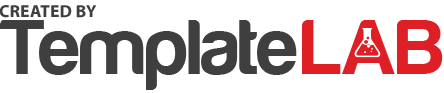 BEST CARE INTERNAL MEDICINE AND PEDIATRICS, PASTE 213A 3214 CHARLES B ROOT WYNDRALEIGH, NC 27612-5440PHONE: 919-703-968Patient Name: AMBER-ROSE CHARLES	Gender: F	Age: 20Date: 09/29/18To whom it may concern:Ms. Amber-Rose Charles was seen at our office on Saturday, September 29th 2018. She was examined by myself and shows symptoms of Group A Streptococcus bacteria. I have prescribed an oral dosage of Amoxicillin(Amoxil) to treat the Infection. I have instructed her that she take both Saturday And Sunday, September 29th And September 30th, off to refrain from spreading the infection.Furthermore, Ms. Amber-Rose Charles has been scheduled for a follow up appointment on October 13th2018.Comments:If you require any additional information please contact me directly at (919) 703-9680Sincerely,Dr. Kyle Forbes., C.M.D